Town of Halle                                                                                                                                                                                                                                                                                                                   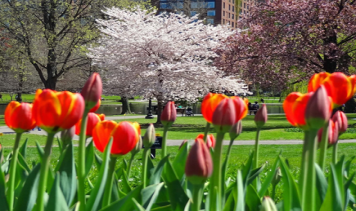 Regular Meeting April 19, 202213034 30th Ave.5:00 PM1) Call Meeting to order per ss 19.842) Roll Call:  Mr. Marquardt _____  Mr. Bergeman _______  Mr. Eslinger ______3) Members of the public wishing to be heard4) Approve minutes of the February 9, 2022 Meeting5)   Old Business:      A) County Highway P property      B) 10th Ave LRIP Application      C)  ARPA Fund Status      D) Comprehensive Plan Results      E)  Update on Bloomer Tele Com Application      F) Election Update 6) New Business:      A) Grant for Hallie Fire Station      B) Appoint/Approve Fire District Board Member      C) Appoint/Approve Town of Hallie Fire Commission Member 5 year term7) Correspondence:  8)  Department Reports      A) Roads      B) Fire Department      C) Clerk /Treasures Report9) Approve Vouchers and Pay Bills10) Set next for May 19th 2022 at 5:00 PM11) Adjourn